
Are you aged between 7 and 18?  Ever wanted to run away and join the circus? In April here’s your chance: join us for 4 days in an exclusive club to learn new tricks, explore the art of danger and present your very own show.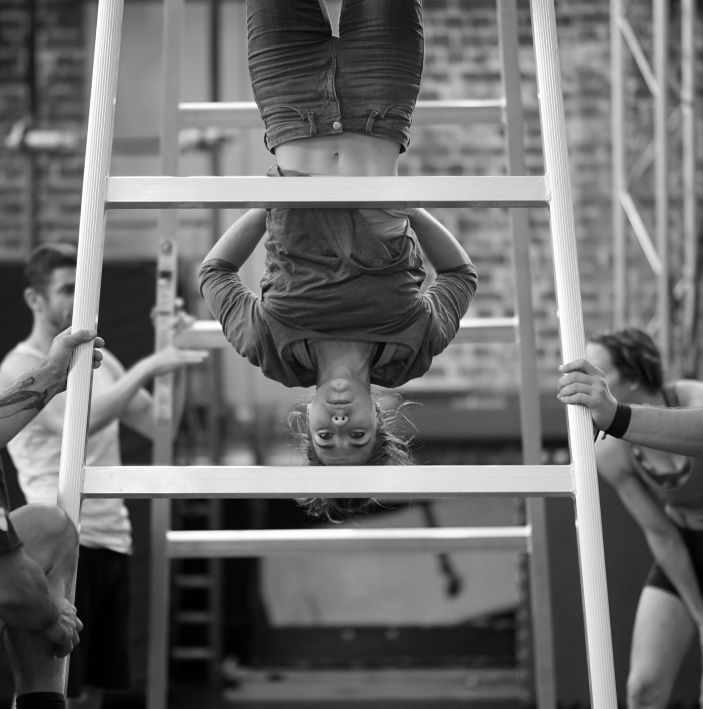 We want enthusiastic and adventurous kids to create a brand new theatre experience alongside acrobats from the world famous Circa Contemporary Circus. Danger Club brings together local kids and Circa’s acrobats (people who live danger every day) to perform a brand new show for friends, family and the community.Danger Club will be meeting in a secret location within the Northern Festival Centre, to inspire and challenge you in unexpected, exciting, and amusing ways to create a unique physical theatre performance. So take a leap of faith and join Danger Club in the April school holidays– everything’s about to change.Circa Contemporary Circus is one of the world's leading performance companies. Since 2004, from its base in Brisbane, Australia, Circa has toured the world - performing in 39 countries to over a million people. Circa's works have been greeted with standing ovations, rave reviews and sold-out houses across six continents. They will be performing Reclaimed Pianos at the Northern Festival Centre, Port Pirie on Thurs 19th April, and in Burra Town Hall on Sat 21st AprilParticipation & Image Release Disclaimer Movement of all types can involve risk of personal injury.  Country Arts SA takes all reasonable care in the conduct of 
workshops, rehearsals and performances that are a part of the Country Arts SA Performing Arts Season (the program) and will accept no responsibility for injury or loss caused during the program or whilst participants are in or near the venue. All community members, students and participants attending a workshop, rehearsal or performance of the program (participant) are responsible for ensuring that they are physically and mentally fit for the program, and during workshops, rehearsals and performances they must at all times take care of their own personal safety.
The participant, and where the participant is under 18 years of age, a guardian, warrants and certifies that:the participant is fully responsible for the safety, management and care of their bodies during the programthe participant is not currently injured or currently under any medical or rehabilitation  supervision for any old or re-occurring physical injuries or health conditions that might be effected through the course  of this activity the participant is not the subject of an ongoing Workers Compensation claim  the participant will immediately inform the facilitator of any physical difficulties or injuries that occurthe participant will report to the Venue Manager, Stage Manager or Assistant Stage Manager to complete an 
incident report within two hours of an injury or incident occurringwhere the participant has exception to any of this warranties, the participant MUST speak to the Venue Manager, PRIOR to participating in the program and may be required to complete further information space on this form.      IMAGE RELEASE DISCLAIMER:I give permission for Country Arts SA to take photographs and use images of students attending workshops/performances for future marketing and promotional purposes.  If students cannot be photographed I will advise the venue manager in advance of a performance/workshop.
Parent’s Signature:  	  Date:  	2018 WORKSHOP BOOKING FORM  DANGER CLUB – April School holidaysWorkshop CostWorkshop Cost$50 for 4 days + includes a ticket for a guest to attend the Performance Thurs eve. *Please note you must be available to attend the whole week.$50 for 4 days + includes a ticket for a guest to attend the Performance Thurs eve. *Please note you must be available to attend the whole week.$50 for 4 days + includes a ticket for a guest to attend the Performance Thurs eve. *Please note you must be available to attend the whole week.$50 for 4 days + includes a ticket for a guest to attend the Performance Thurs eve. *Please note you must be available to attend the whole week.$50 for 4 days + includes a ticket for a guest to attend the Performance Thurs eve. *Please note you must be available to attend the whole week.$50 for 4 days + includes a ticket for a guest to attend the Performance Thurs eve. *Please note you must be available to attend the whole week.CapacityCapacity8-12 students  in the morning Junior workshops (aged 7-11 years)8-12  students in the afternoon Senior  workshops (aged 12- 18 years)    8-12 students  in the morning Junior workshops (aged 7-11 years)8-12  students in the afternoon Senior  workshops (aged 12- 18 years)    8-12 students  in the morning Junior workshops (aged 7-11 years)8-12  students in the afternoon Senior  workshops (aged 12- 18 years)    8-12 students  in the morning Junior workshops (aged 7-11 years)8-12  students in the afternoon Senior  workshops (aged 12- 18 years)    8-12 students  in the morning Junior workshops (aged 7-11 years)8-12  students in the afternoon Senior  workshops (aged 12- 18 years)    8-12 students  in the morning Junior workshops (aged 7-11 years)8-12  students in the afternoon Senior  workshops (aged 12- 18 years)    WORKSHOPSWORKSHOPSType Date and timeNumber of participantsAge of participantTotal CostDanger Club Circus SkillsDanger Club Circus SkillsJuniorMon 16th April 9am-12pmTues 17th April 9am-12pmWed 18th April 9am-12pmThurs 19th April AM Dress rehearsal5-7pm PerformanceDanger Club Circus SkillsDanger Club Circus SkillsSeniorMon 16th April 2-5pmTues 17th April 2-5pmWed 18th April 2-5pmThurs 19th April AM Dress rehearsal5-7pm PerformanceTOTALSTOTALSTOTALSTOTALSCONTACT DETAILSParticipant Name: 										
Contact: 											
Postal Address:						 Town: 					Postcode: 		  Phone:(w)				 (mob)				
Email: 											Please record any special needs & numbers of students with disabilities ie wheelchairs, vision/hearing impaired:      Any previous experience with circus/theatre/dance/gymnastics?Please provide the following for evaluation purposes. No. of ATSI students 	     No of NESB students	 
Do you require an invoice prior to payment?  	YES   /   NO	Participant Name: 										
Contact: 											
Postal Address:						 Town: 					Postcode: 		  Phone:(w)				 (mob)				
Email: 											Please record any special needs & numbers of students with disabilities ie wheelchairs, vision/hearing impaired:      Any previous experience with circus/theatre/dance/gymnastics?Please provide the following for evaluation purposes. No. of ATSI students 	     No of NESB students	 
Do you require an invoice prior to payment?  	YES   /   NO	Participant Name: 										
Contact: 											
Postal Address:						 Town: 					Postcode: 		  Phone:(w)				 (mob)				
Email: 											Please record any special needs & numbers of students with disabilities ie wheelchairs, vision/hearing impaired:      Any previous experience with circus/theatre/dance/gymnastics?Please provide the following for evaluation purposes. No. of ATSI students 	     No of NESB students	 
Do you require an invoice prior to payment?  	YES   /   NO	Participant Name: 										
Contact: 											
Postal Address:						 Town: 					Postcode: 		  Phone:(w)				 (mob)				
Email: 											Please record any special needs & numbers of students with disabilities ie wheelchairs, vision/hearing impaired:      Any previous experience with circus/theatre/dance/gymnastics?Please provide the following for evaluation purposes. No. of ATSI students 	     No of NESB students	 
Do you require an invoice prior to payment?  	YES   /   NO	Participant Name: 										
Contact: 											
Postal Address:						 Town: 					Postcode: 		  Phone:(w)				 (mob)				
Email: 											Please record any special needs & numbers of students with disabilities ie wheelchairs, vision/hearing impaired:      Any previous experience with circus/theatre/dance/gymnastics?Please provide the following for evaluation purposes. No. of ATSI students 	     No of NESB students	 
Do you require an invoice prior to payment?  	YES   /   NO	Participant Name: 										
Contact: 											
Postal Address:						 Town: 					Postcode: 		  Phone:(w)				 (mob)				
Email: 											Please record any special needs & numbers of students with disabilities ie wheelchairs, vision/hearing impaired:      Any previous experience with circus/theatre/dance/gymnastics?Please provide the following for evaluation purposes. No. of ATSI students 	     No of NESB students	 
Do you require an invoice prior to payment?  	YES   /   NO	Participant Name: 										
Contact: 											
Postal Address:						 Town: 					Postcode: 		  Phone:(w)				 (mob)				
Email: 											Please record any special needs & numbers of students with disabilities ie wheelchairs, vision/hearing impaired:      Any previous experience with circus/theatre/dance/gymnastics?Please provide the following for evaluation purposes. No. of ATSI students 	     No of NESB students	 
Do you require an invoice prior to payment?  	YES   /   NO	PLEASE SEND YOUR BOOKING FORM TO             Northern Festival Centre            PORT PIRIE         northern@countryarts.org.au       Ph: (08) 8633 8500Staff will be in touch to let you know if your booking is confirmed, please be aware there is limited capacity for the workshop program, get in early to secure your place.Northern Festival Centre            PORT PIRIE         northern@countryarts.org.au       Ph: (08) 8633 8500Staff will be in touch to let you know if your booking is confirmed, please be aware there is limited capacity for the workshop program, get in early to secure your place.Northern Festival Centre            PORT PIRIE         northern@countryarts.org.au       Ph: (08) 8633 8500Staff will be in touch to let you know if your booking is confirmed, please be aware there is limited capacity for the workshop program, get in early to secure your place.Northern Festival Centre            PORT PIRIE         northern@countryarts.org.au       Ph: (08) 8633 8500Staff will be in touch to let you know if your booking is confirmed, please be aware there is limited capacity for the workshop program, get in early to secure your place.Northern Festival Centre            PORT PIRIE         northern@countryarts.org.au       Ph: (08) 8633 8500Staff will be in touch to let you know if your booking is confirmed, please be aware there is limited capacity for the workshop program, get in early to secure your place.STUDENT Performance  - danger club   STUDENT Performance  - danger club   About the ShowSafe things are boring. Danger is fun. And that’s the specialty of circus - the art of danger. With Circa’s Danger Club, take a leap of faith with Danger Club – everything’s about to change.A group of young people from your community have been gathering in a secret location, seeking the thrill of danger. They’ve been creating in a room with artists from Circa Contemporary Circus - people who live danger every day. Together they've been exploring the very idea of danger and will use it to inspire and challenge you in unexpected, exciting, and amusing ways, when you are granted entry to the Danger Club.For a strictly limited capacity, the performance showings will be at 5.30pm, and 6pm Thurs 19th April Circa Performance  - Reclaimed pianosCirca Performance  - Reclaimed pianosAbout the ShowReclaimed Pianos Thurs 19th April 7pm Northern Festival Centre BallroomCirca Contemporary Circus are in town to present Reclaimed Pianos, their regionally developed performance commissioned by Country Arts SA.  Stay on after the Danger Club showing to see the ensemble perform the intimate show that taps into the piano's magical ability to transport us through time and to other places.Stunning, graceful and evocative, Reclaimed Pianos returns to South Australia after a sell-out 2016 regional tour. This intimate creation by internationally renowned company Circa, taps into the piano’s magical ability to transport us through time and to other places. As notes reverberate, they echo our memories of times before, places travelled and worlds to be discovered. From classical recitals to family sing-alongs: pianos have stories to tell. In this beautiful work, the incredible physicality of Circa’s acrobats will breathe fresh life to music layered with a soundscape of local voices.  In the centre of this chamber of circus is a guest appearance by a piano sourced from the community – a gem of hidden history and dreams.TicketsDanger Club student performance Guest ticketsNB 1 guest ticket  included in registrationName of free guest__________________________________________________Preferred Time:              □  5:30pm               □   6pmAdditional Guests        Number: ___ Tickets @$10Double bill Ticket PackageTo attend both performances, take advantage of special package priceIncludes 5.30-6pm / 6-6.30pm Danger Club student performance             + 7-8.10pm Reclaimed Pianos by Circa performance Adult: ____  Tickets @ $35Child: ____ Tickets @ $20TOTAL              $___________________